                                                                                                                                                                                                        О Т К Р Ы Т О Е    А К Ц И О Н Е Р Н О Е     О Б Щ Е С Т В О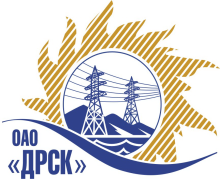 ПРОТОКОЛрассмотрения заявокПРЕДМЕТ ЗАКУПКИ:Способ и предмет закупки: Открытый электронный запрос предложений на ЭТП № 403433 на право заключения Договора: «Автомобиль - фургон грузопассажирский , с автомастерской, высокой проходимости, 4х4, (4 шт.)» для нужд филиала ОАО «ДРСК» «Приморские электрические сети».(закупка 2704 раздел 2.2.2 ГКПЗ 2014 г)Плановая стоимость  5 846780,00 руб. без учета НДС.Форма голосования членов Закупочной комиссии: очно-заочная.ПРИСУТСТВОВАЛИ: 7 членов постоянно действующей Закупочной комиссии 2-го уровня.ВОПРОСЫ, ВЫНОСИМЫЕ НА РАССМОТРЕНИЕ ЗАКУПОЧНОЙ КОМИССИИ: О признании предложений соответствующими условиям закупки.Об отклонении предложения участника закупкиО предварительной ранжировке предложенийО проведении переторжкиРАССМАТРИВАЕМЫЕ ДОКУМЕНТЫ:Протокол вскрытия конвертов от 12.09.2014г. № 494-МТПиР-ВИндивидуальное заключение Шахрая А.ГИндивидуальное заключение Моториной О.А.Индивидуальное заключение Лаптева И.А.ВОПРОС 1 «О признании предложений соответствующими условиям закупки»ОТМЕТИЛИ:Предложения ИП Уразов В.И. (675000, Россия, Амурская обл., г. Благовещенск, ул. Красноармейская, д. 61, кв. 5),  ООО "Восток-УАЗ" (690039 г.Владивосток ул.Енисейская,23А)  признаются удовлетворяющим по существу условиям закупки. Предлагается принять данные предложения к дальнейшему рассмотрению.ВОПРОС  2	«Об отклонении предложения участников закупки»ООО "Коммерческие автомобили - Группа ГАЗ" (603004, Нижегородская обл., г. Нижний Новгород, пр. Ильича, 5)Предлагаемый участником срок поставки 25.12.2014г. не соответствует п. 7 технического задания, где срок поставки указан до 30.11.2014г.Кроме того, участник не предоставил в составе документов информацию по пп. 11 и 13 технического задания (комплект технической документации), а также не указал марку предлагаемого тахогрофа. На дополнительный запрос о предоставлении данной  информации ответ не последовал.Предлагается отклонить предложение  от дальнейшего рассмотренияВОПРОС 3  «О предварительной ранжировке предложений»ОТМЕТИЛИ:В соответствии с требованиями и условиями, предусмотренными извещением о закупке и Закупочной документацией, предлагается предварительно ранжировать предложения следующим образом:ВОПРОС 3  «О проведении переторжки»ОТМЕТИЛИ:Учитывая результаты экспертизы предложений Участников закупки, Закупочная комиссия полагает целесообразным проведение переторжки. РЕШИЛИ:Признать ИП Уразов В.И. (675000, Россия, Амурская обл., г. Благовещенск, ул. Красноармейская, д. 61, кв. 5),  ООО "Восток-УАЗ" (690039 г.Владивосток ул.Енисейская,23А)  соответствующими условиям закупки.Отклонить предложение: ООО "Коммерческие автомобили - Группа ГАЗ"  Утвердить предварительную ранжировку предложений Участников.место: ООО "Восток-УАЗ"место: ИП Уразов В.И.4. Провести переторжку. - Пригласить к участию в переторжке участников ИП Уразов В.И. (675000, Россия, Амурская обл., г. Благовещенск, ул. Красноармейская, д. 61, кв. 5),  ООО "Восток-УАЗ" (690039 г.Владивосток ул.Енисейская,23А) - Определить форму переторжки: заочная. - Назначить переторжку на 06.10.2014 в 15:00 час. (благовещенского времени).           - Место проведения переторжки: ЭТП b2b-energo Техническому секретарю Закупочной комиссии уведомить участников, приглашенных к участию в переторжке о принятом комиссией решении.ДАЛЬНЕВОСТОЧНАЯ РАСПРЕДЕЛИТЕЛЬНАЯ СЕТЕВАЯ КОМПАНИЯУл.Шевченко, 28,   г.Благовещенск,  675000,     РоссияТел: (4162) 397-359; Тел/факс (4162) 397-200, 397-436Телетайп    154147 «МАРС»;         E-mail: doc@drsk.ruОКПО 78900638,    ОГРН  1052800111308,   ИНН/КПП  2801108200/280150001№ 494/МТПиР-Р               город  Благовещенск«_ «_01_» октября 2014г.Место в предварительной ранжировкеНаименование участниковЦена, в руб. без НДСНеценовая предпочтительность (в баллах на балльной шкалеот 3до 5)1 местоООО "Восток-УАЗ"5 589 830,513,02 местоИП Уразов В.И.5 846 780,003,0Ответственный секретарь Закупочной комиссии 2 уровня ОАО «ДРСК»____________________О.А. МоторинаТехнический секретарь Закупочной комиссии 2 уровня ОАО «ДРСК»____________________      Г.М. Терёшкина